Universidade Federal de Pernambuco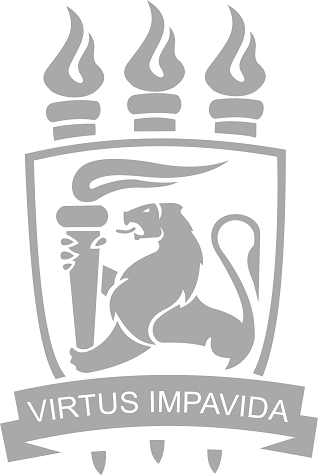 Curso de Arquitetura e Urbanismo-Dau/CACRequerimento de Dispensade Componente CurricularNome do(a) Requerente	   SexoCurso	                  CPFE-mail	 Telefone fixo [c/DDD]Créditos obtidos no Curso de	 Celular [c/DDD]Reconhecido  ou	apenas autorizado pela leiDa Instituição	 No períodoCom referência ao(s) seguinte(s) componentes curriculares):         Carga Horária Obrigatória e Eletiva do Perfil Aproveitada:         Carga Horária Eletiva Livre Aproveitada (SigaA):Recife,	de	de	.Assinatura do Requerente ou Representante LegalModelo 01/2023FMPREENCHIMENTO DO ALUNOPREENCHIMENTO DO ALUNOPREENCHIMENTO DO ALUNOPREENCHIMENTO DA COORDENAÇÃOPREENCHIMENTO DA COORDENAÇÃOPREENCHIMENTO DA COORDENAÇÃONOME DO COMPONENTE CURRICULAR CURSADOANO/ SEMESTRECARGA HORÁRIACOMPONENTES EQUIVALENTES EM ARQUITETURA E URBANISMOCOMPONENTES EQUIVALENTES EM ARQUITETURA E URBANISMOCOMPONENTES EQUIVALENTES EM ARQUITETURA E URBANISMONOME DO COMPONENTE CURRICULAR CURSADOANO/ SEMESTRECARGA HORÁRIAOBRIGATÓRIAS E ELETIVAS DO CURSOOBRIGATÓRIAS E ELETIVAS DO CURSOELETIVAS LIVRES  (SIGAA)NOME DO COMPONENTE CURRICULAR CURSADOANO/ SEMESTRECARGA HORÁRIACÓDIGONOME DO COMPONENTECARGA HORÁRIA